Center for ETHICS* 2016 End of Year Report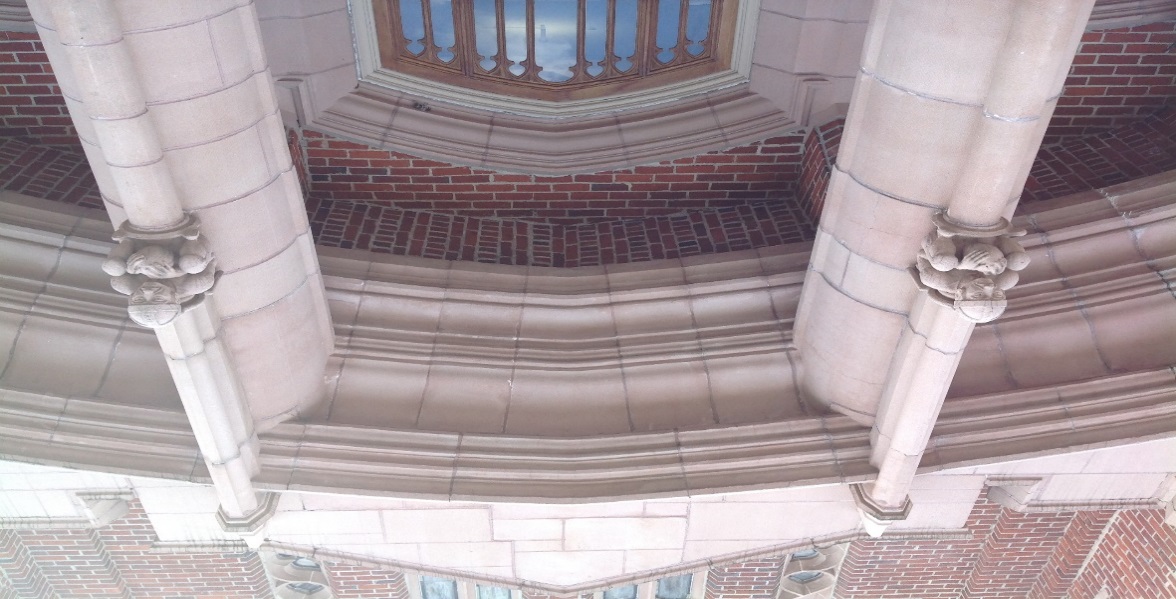 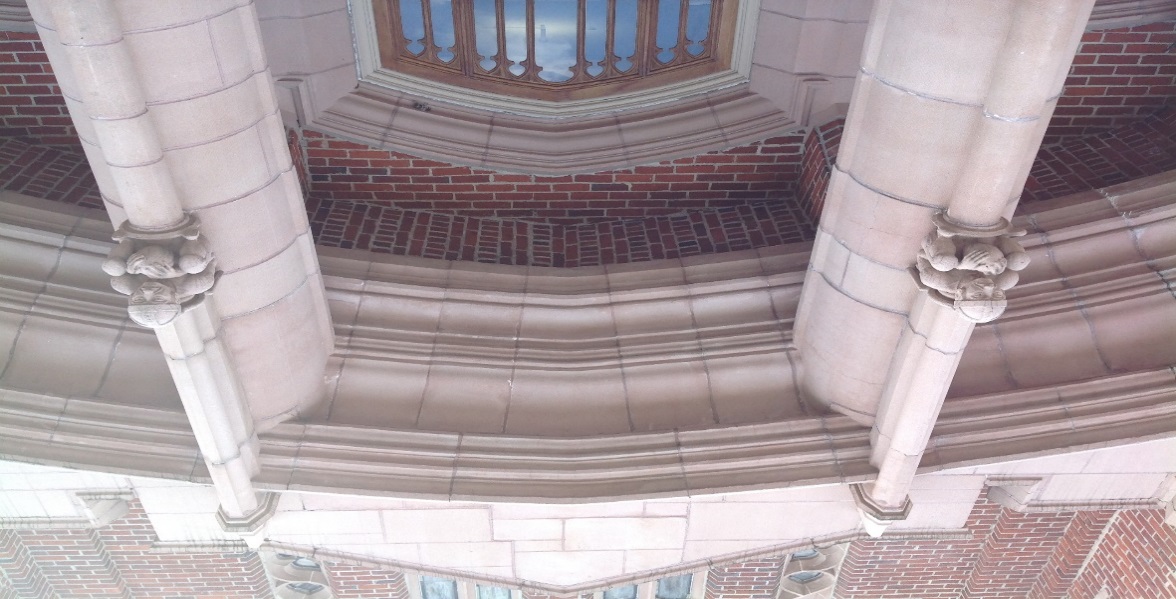 December 31, 2016Sharon Kay Stoll, Ph.D., DirectorTable of ContentsExecutive Summary:	3National Projects and Grant:	3Winning With Character:	3International Projects:	4United states Anti Doping Agency	4Innovative Programs Developed:	4Sport Servant Leadership in Football Coaching:	4Grants Submitted:	4Graduate Student Activities:	4Master’s students:	4Ph.D. Students:	5Thesis Committees:	5Graduate Student Publications and presentations in 2015, GA's housed in Center:	5Research:	6Publications:	6International Publications	6Published Abstracts	6Papers Presented at Scholarly Meetings:	6Invited Papers/Keynotes	7Dr. Stoll’s Work Cited in Major Web Sites, published papers.	7Professional Extension and Service:	7External Research Requests/University Studies:	8National Major Committee Assignments:	8University Committees:	8College Committee	9Department Committee	9Consulting:	9Graduate Student Employment:	9Team Members — Center for ETHICS*:	10Executive Summary:The Center for ETHICS* at the University of Idaho offers study, intervention, outreach, consultation, and leadership in developing and advancing the theory, knowledge and understanding of character education including moral and ethical reasoning, moral development, ethical leadership, and ethical application. The Center is led by Dr. Sharon Kay Stoll, Ph.D., who is listed as one of the 100 Most Influential Educators in Sport in the U.S. by the Institute for International Sport, RI, which sponsors the World Games. The Center is the oldest center in the world dedicated to moral reasoning and moral development pedagogy and curriculum in competitive populations. The Center is world’s largest repository of assessment information about moral reasoning and moral development and the most cited research entity in that area. The Center for ETHICS* does all of its research in the "Human Communities" category. The Center is funded by product development, donation and contract with agencies who seek the services of the Center. Agencies who work with the Center include: United States Anti-Doping, World Anti Doping Agency. The Center’s major points in FY 2015 included:Ongoing work with Winning With Character, a non profit dedicated to sport education, which serves high schools and universities, working in character education in sports across the United States;Developed and continue and online character education with the College of Natural Resources, University of Idaho. Research Projects finished and in progress;Graduate Student Publications or Presentations16 publications or presentations3 master’s students had 2 abstracts published in Research Quarterly, and all three did poster presentations at the 2015 SHAPE America Convention.. Graduate Student Activities2 Ph.D.’s to candidacy1 Ph.D’s. to completionGrants Submitted: 1 submitted to NCAA.Dr. Stoll personal research;8 Peer reviewed, published papers 2 in Press2 abstracts published.7 professional presentations, 6 peer reviewed 1 international invited keynote speeches.International projects1 projects for United States Anti Doping1 paper to Russian Institute. .Service to Profession; national committee assignments or officeSit as reviewer on 5 major journalsPublished articles featuring Dr. Stoll5 national published or national medial articlesNational Projects and Grant:Winning With Character: The Center is contracted by Winning With Character to develop curriculum and evaluation tools and assessments for the intervention program of WWC. Winningwithcharacter.org is a non-profit organization dedicated to character education for competitive athletics, from youth sports to professional sports.Presently we serve colleges and high school sport such as  Georgia Military College, all of their athletic teams; Finger Lake Community College (All their athletic teams) ; Miami High School, Miami, OK.  Plus we serve as a resource center for the global sport community through our MarketPlace programs, University of Idaho. We provide curriculum and assessment for character education programs. International Projects:United states Anti Doping Agency  Dr. Stoll was one of three invited keynote speakers for the United States Anti-Doping Agency, 14th Annual Symposium.  Thirty-five (35) of World Anti-Doping Agency research scientists were at this meeting.Innovative Programs Developed:Sport Servant Leadership in Football Coaching:The Servant Sport Leadership Program continues to be offered to coaches worldwide.  This online education program is endorsed by the American Football Coaches Association. Grants Submitted:Barnes, J., Stoll, S.K., (2015) Moral Reasoning Grant submitted to  NCAA for developing an online curriculum for well-being, proposed to be used at the University of Idaho for incoming Freshman Athletes in conjunction with the current Life Skills program. Not funded, but ranked in the top three. Graduate Student Activities:Master’s students:The Center sponsored three graduate students to present research at the 2015 SHAPE international conference in Seattle, WA.  Dr. Stoll was their research professor for their projects. Measurement analysis was provided by Dr. Beller at WSU. All Three were also published in the 2015, Peer reviewed abstracts, Research Quarter for Exercise and Sport, volume 86.. This competition was among research peers in the profession, not graduate student competition. The three students and their topics were. Presentation: Edwards, T., Ellington, D., Stoll, S. K., & Beller, J. M. (2015, March 20). Health care attitudes and burnout of graduate student athletic trainers. Poster session presented at the SHAPE America National Convention & Expo. Seattle, WA. Publication:Edwards, T., Ellington, D., Stoll, S.K., & Beller, J.M. (2015) Health care Attitudes and burnout of graduate student athletic trainers. Peer-Reviewed Abstracts, Research Quarterly for Exercise and Sport, 86:sup2, A-8-A-154, DOI: 10.1080/02701367.2015.1049504Presentation: Latrell, J., Stoll, S., & Beller, J. (2015, March 20). Moral reasoning relative to social justice issues in intercollegiate sport. SHAPE America National Convention & Expo. Seattle, WA. Publication:Latrell, J., Stoll, S.K., & Beller, J.M. (2015).  Moral reasoning relative to social justice issues in intercollegiate athletics. Peer-Reviewed Abstracts, Research Quarterly for Exercise and Sport, 86:sup2, A-8-A-154, DOI: 10.1080/02701367.2015.1049504Ph.D. Students:Peg Hamlett, completed dissertation, “Integrated Wellness Training: Wellness beyond the Physical.”  Wednesday, March 11, 2015.Andrea Lyons, passed candidacy, and dissertation project accepted. . Kevin Bryant, passed candidacy, and dissertation project accepted. Thesis Committees:Graduate Student Publications and presentations in 2015, GA's housed in Center: Kevin Bryant, Dr. Stoll’s 33rd doctoral student, will be presenting at the Nike Football Clinic hosted by the Oregon Athletic Coaches Association in Portland Oregon this weekend, and at the 2015 Arkansas High School Athletic Administrators’ Association Winter Conference in Hot Springs, Kevin Bryant, Dr. Stoll’s 32nd doctoral student, lectured in Dr. Bob Frederick Sport Leadership Lecture Series at Lewis-Clark State College in Lewiston, ID on October 13, 2015. The topic of Kevin’s lecture was “Is it Time to Get Rid of High School Sports?”Kevin Bryant is in Portland, Oregon, this weekend. He is co-chairing the Beaverton School District lets Move Active Schools Committee, as well as, meeting with Reynolds School District as a consultant to their athletic stadium design and build project. Kevin Bryant is Dr. Stoll’s 33rd doctoral student.Bryant, K. (2015). Current issues in sport. Oregon State High School Athletic Directors Association Annual Meeting. Sun River, Oregon..Bryant, K. (2015, March 7). Survive or thrive? What is your coaching goal? Nike Football Clinic, Oregon Athletic Coaches Association, Portland, OR. Bryant, K. (2015, March 7). The art and science of hiring your coaching staff. Nike Football Clinic, Oregon Athletic Coaches Association, Portland, OR. Bryant, K. (2015, March 11). Survive or thrive as a high school athletic administrator? The choice is yours! Arkansas High School Athletic Administrators Association Winter 2015 Conference, Hot Springs, AR. Bryant, K. (2015, March 11). The best team to coach is a team of orphans! Working with parents of high school athletes. Arkansas High School Athletic Administrators Association Winter 2015 Conference, Hot Springs, AR.Kevin*Bryant,*Dr.*Stoll’s*33rd doctoral*student, is cochairing the Active*Student Task*Force in the Beaverton, OR School District. The Active Student Task Force is an initiative of the Let’s Move! Active Schools campaign and aims to bring physical activity and physical education back to America’s schools.Kevin Brant, member of the United States Tennis Association Pacific NW Region Sportsmanship C Committee. Bryant, K. (2015). Confronting specialization: Why more athletes are choosing one sport, and what you can do to stop it. Benchmarks: Examining out-of-season issues, 6(2), pp. 20-22.Bryant, K. (2015, February 6). Can character by taught through your high school athletic program? If so, how? PEMCO All Sports Clinic, Seattle, WA. Bryant, K. (2015, February 6). Dealing with parents of your student athletes. PEMCO All Sports Clinic, Seattle, WA. Bryant, K. (2015, February 6). The art and science of hiring your coaching staff. PEMCO All Sports Clinic, Seattle, WA. Bryant, K. (2015, February 7). Survive or Thrive as a high school athletic administrator? The choice is yours. PEMCO All Sports Clinic, Seattle, WA. Bryant, K. (2015, February 7). Sponsorship beyond signage: How to develop your own successful sports marketing and fundraising program. PEMCO All Sports Clinic, Seattle, WA.Research:Publications:Stoll, S.K. (in press). Book Review The Bloomsbury Companion to the Philosophy of Sport. Ed. Cesar R. Torres. Journal of Sport History. (Vol. 43, Winter, 2016). Stoll, S.K. (2015).  History of philosophy of sport.  Encyclopedia of Educational Philosophy and Theory.  DOI 10.1007/978-981-287-532-7_69-1. (six pages). Stoll, S.K. (in Press).  From commanding to serving athletes.  Invited published review. The International Journal of Sports Science and Coaching, Simon Jenkins, editor. Calmeiro, L., Stoll, S. K., & Davis, P. (2015). Moral Reasoning in Sport: Validation of the Portuguese Version of the RSBH Value-Judgement Inventory in Adolescents. Sport Science Review, 24(5-6), 285-304. Link Stoll, S.K., (2105, October 2). Moral education for athletics:  What Work?  What Doesn’t.  (2500 word abstract). Invited Keynote, 14th annual United States Anti-Doping Symposium, Washington, D.C., Stoll, S.K., Barnes, J., & Beller, J. (accepted). Death of leading and serving in the professoriate. Journal of Kinesiology and Wellness.Barnes, J., Stoll, S.K. & Tallent, R. (2015). The art of critical thinking through a pedagogical approach. Communication Teacher, 5(8)., http://www.ijhssnet.com/journal/index/3203.International Publications Stoll, S.K., Dieter, B., Barnes, J., and Beller, J. (2015). The need for education to improve moral reasoning about sport rules and sport adherence. First International Conference Published Proceedings. St. Petersburg, RussiaPublished AbstractsEdwards, T., Ellington, D., Stoll, S.K., & Beller, J.M. (2015) Health care Attitudes and burnout of graduate student athletic trainers. Peer-Reviewed Abstracts, Research Quarterly for Exercise and Sport, 86:sup2, A-8-A-154, DOI: 10.1080/02701367.2015.1049504Latrell, J., Stoll, S.K., & Beller, J.M. (2015).  Moral reasoning relative to social justice issues in intercollegiate athletics. Peer-Reviewed Abstracts, Research Quarterly for Exercise and Sport, 86:sup2, A-8-A-154, DOI: 10.1080/02701367.2015.1049504Papers Presented at Scholarly Meetings:Edwards, T., Ellington, D., Stoll, S. K., & Beller, J. M. (2015, March 20). Health care attitudes and burnout of graduate student athletic trainers. Poster session presented at the SHAPE America National Convention & Expo. Seattle, WA. Latrell, J., Stoll, S., & Beller, J. (2015, March 20). Moral reasoning relative to social justice issues in intercollegiate sport. Oral Presentation (less than 1% of reviewed abstracts are accepted) SHAPE America National Convention & Expo. Seattle, WA. Stoll, S. K., & Beller, J. M. (2015, March 17). Ethical and moral strategies for effectively coaching the gen-y athlete. SHAPE America National Convention & Expo. Seattle, WA.Stoll, S. K., (2015). Character and you.  Phi Kappa Phi Induction ceremony. University of Idaho. Stoll, S.K. (2015, October 28.  Deflategate, Tom Brady, and gaining advantage.  Dr. Bob Frederick Sport Leadership Lecture Series at Lewis-Clark State College in Lewiston, ID Stoll, S.K. (2015). : A revisionist model for leading and serving in kinesiology: Catalyst for the advancement of kinesiology. 60th Annual Meeting of the Western Society for Kinesiology and Wellness, Reno, NV, (October 7-9) VanMullem, P. & Stoll, S.K. (2015). Coaching and character: Managing the high risk student-athlete. 60th Annual Meeting of the Western Society for Kinesiology and Wellness, Reno, NV, (October 7-9) Invited Papers/Keynotes Stoll, S.K. (2015). Moral education for athletes:  What works?  What doesn’t?  Invited Keynote. 14th Annual Symposium, United States Anti-Doping Agency, Washington, D.C., Dr. Stoll’s Work Cited in Major Web Sites, published papers. According to Google Scholar Search; Dr. Stoll was cited 264 times since 2011 in published journal articles,  32 times in 2011, 74 times in 2012, 48 times in 2013, 67 times in 2014, 41 times in 2015..  Some of the citations are listed below:Hoffman, J., Kihl, L., & Browning, A. (2015).  Civic engagement and activism:  Do college students and college athletes differ? Journal of College and Character, 16(2), pp. 75-89. Comeaux, e., Brown, A., &sieben, N.P. (2015).  Issues in athletic administration:  A content analysis of syllabi from intercollegiate athletics graduate courses.  Innov High Educ, 40: 359-372. Cited in popular press.Dr. Stoll was interviewed by Luc Polglaze, Featured Analyst, for Pro Football Spot, LLC. The interview was featured in an article concerning the use of Performance-Enhancing Drugs in the National Football League. The discussion covers the rationale and factors associated with why players risk their playing time, health, and good standing in the NFL to engage in the use of Performance-Enhancing Drugs.  http://profootballspot.com/index.html/nfl/because-they-work-peds-and-the-nfl-r13029/Dr. Stoll was interviewed by Kevin Blackistone of the Washington Post concerning a high school football incident in Houston, TX, where two football players tackled the referee.Dr. Stoll was interviewed by Tom Goldman of NPR News http://www.npr.org/people/2100552/tom-goldman on the four game suspension of Patriot Quarterback Tom Brady and the $1M fine levied against the team by the NFL for a second offense of “cheating”. . The context of the interview was about “why do we care so much” when athletes and teams cheat; and “how does moral development research inform us about cheating” especially when individuals are highly talented and don’t need to cheat to win. Dr. Stoll discussed the Wells Report and the impact of the document and the meaningfulness of its content, as well as, addressing what we know of moral reasoning and moral development in athlete populations. (1) The longer an athlete is in competitive sport, the lower is his/her moral reasoning. (2) Male revenue producing, contact athletes score lower than athletes in individual sport, and lower than women in sport.Dr.Stoll was interviewed by Ruben Rosario of the St. Paul Pioneer Press on the recent DeflateHgate episode. The link to the article can be found at: http://www.twincities.com/Sports/ci_27422162/RubenHRosario:HWhenHgainingHadvantageH turnsHintoHcheating. The St. Paul Pioneer Press is a daily newspaper serving the great St.Paul and Minneapolis  metropolitan*area.Professional Extension and Service:Reviewer: Invited to sit as a reviewer by the Secretary General of the International Journal of Coaching Science (IJCS). The Journal is published twice per year (January and July). Topics may comprise a wide variety of fields relevant to coaching, including psychology, pedagogy, management, marketing, sociology, policy, governance, biomechanics, and physiology. The journal encourages the integration of research and practice in the field.Reviewer for Quest. Quest's primary purpose is to publish manuscripts that address issues and concerns relevant and meaningful to kinesiology and physical education in higher education.  The journal does not publish original research reports but welcomes manuscripts that are based on, complement or review empirical research related to our profession.  Both theoretical and practice-based articles are considered.  Quest serves a broad readership that includ0es academicians, teachers and administrators by providing a public forum for scholarly and creative thought about the profession. Did 5 reviews for Quest in 2014. Reviewer for Journal of Physical Education Recreation and Dance (JOPERD)  SHAPE America’s cornerstone journal, the peer reviewed JOPERD has been continuously published since 1896. Appealing to practitioners and academics alike, it reaches 12,000+ readers and provides a greater variety of information on health, physical education, recreation, and dance issues than any other publication in the field. It’s acceptance rate, 31% in 2011, is an indicator for the quality of its content. IRB Reviewer for University of Idaho. Performed over 15 reviews. Dr. Stoll, as editor of the International Association of Philosophy of Sport, submits three Newsletters per year. IAPS is committed to stimulate, encourage, and promote research, scholarship, and teaching in the philosophy of a sport and related practices. To do so, IAPS organizes and annual conference and publishes a newsletter as well as the Journal of the Philosophy of Sport, which is widely acknowledged as the most respected medium for communicating contemporary philosophic thought with regard to sport. IAPS members are found all over the world and constitute a growing and vibrant international community of scholars and teachers. Three newsletters per year.  Dr. Stoll is the president of the University of Idaho Phi Kappa Phi society, Chapter 73.  Each year the society inducts members into one of the oldest academic honor societies in America.  University of Idaho is the only Phi Kappa Phi society in the state of Idaho.External Research Requests/University Studies:National Major Committee Assignments:Journal Reviewer: Quest, the journal of the NAKPEHE- National Association of Kinesiology and Physical Education in Higher Education - is an organization for professionals in higher education. Its purpose is to foster leadership in teaching, administration, policy, preparation for the professions and scholarship. This mission is facilitated through interdisciplinary ideas, concepts and initiatives related to the role of kinesiology and physical education, while valuing diverse social, cultural and personal. Reviewed: 10 articles in 201Journal Reviewer: Journal of Coaching EducationJournal Reviewer: International Journal of Sport and Physical Education.Journal Reviewer:  Journal of Physical Education and Recreation and DanceEditor:  Editor for International Association for the Philosophy of SportJournal Reviewer: European Journal of Sport Science. Journal Reviewer: Journal of the Western Society of Kinesiology and WellnessApplication Reviewer for Awards through the Western Society of Kinesiology and Wellness. University Committees:University of Idaho:	Faculty Senate 2013-2016Presidential Athletics Advisory Committee	2013-16	University of Idaho Institutional Review Board, Chair 2015 - 2016College CommitteeTenure and Promotion, 2015.Department CommitteeScholarship Committee, 2013-2015Consulting:University of Georgia, Georgia football, 2015Montana State University, 2015Finger Lakes Community College, 2015Georgia Military College, 2015. Graduate Student Employment:Chung Hae Hahm, Ph.D., 1989, Dean, Sport Science/Physical Education, Ewha Women's University;Jennifer M. Beller, Ph.D., 1990. Associate Professor, Washington State University; Michael Reall, Ph.D.1993; Retired Seminarian, Church of the Latter Day Saints; Andrew Rudd, Ph.D., 1995; Belmont Abbey College, Sport Management.Qingyi Zheng, Ph.D.,1995, Retired Ohio State University Track Coach. James Wharton, 2004, self employed;John Murphy, Ph.D.,1998, retired educator; Mark Stevenson, Ph.D., 1998; -Licensed Psychologist Certified School Psychologist, Tempe Arizona;David Hansen, 1999, Ph.D., Retired educator, Meridian Schools; Chelsea Herman, Ph.D. Seattle University Athletics ; Daniel Zenner, Ph.D., 2003, self employed formerly of Washington State University school of Veterinary Medicine; Karen Rickel, Ph.D., 2005, assistant professor, Department Chair, Department of Sport and Physical Education, Gonzaga University; Lynda Cochran, Ph.D. 2005, associate professor, Department Chair, Recreation, State University of New York, Brockport, NY;Jackie Williams, Ph.D., 2007, assistant professor, Coordinator, Athletic Training Education Program, Department of Exercise, Recreation, and Sport Slippery Rock University; Amukela Gwebu, Ph.D., 2008, Adult Education Coordinator, California Department of Education, SouthBay.Kimberly Robertello, Ph.D., 2008,Online educator, Pearson.;Pete VanMullem, Ph.D., 2009, Assistant Professor, Sport Administration,Lewis Clark State College., ;David Brunner, Ph.D., 2009, Performance Enhancement Specialist, U.S. Army, Huntsville AL;Justin Barnes, Ph.D., 2009, Assistant Professor, Journalism and Mass Media., University of Idaho. Heather Ridenour, 2011, Performance Enhancement Specialist,  United States Army. – Clinton Culp, 2012, Assistant Professor, Health and Human Performance, Montana State University Billings, Susan Steele, 2012,  University of Idaho Athletics, compliance officer.Tom Grant, 2012, Assistant Professor, Abraham Baldwin University. Dina Mijacevic, 2012, Clinical professor, Washington State University. Seth Haselhuhn, 2013, United States Army, Special Forces, Competition Psychology, Fort Campbell, KYTom Anderson, 2014, Ed.D., Cohort, Assistant Professor Jacksonville State, Recreation.Julie Buck, Ed. D, Idaho Falls Cohort, University of Idaho, April, 2014.  Assistant Clinical Faculty, Bannock County Extension FCS Educator at University of Idaho.Jim Hopla, Ed.D., Idaho Falls Cohort, University of Idaho, April, 2014.  Employed at BYU-Idaho, Health Science Department.Cheryl Empey, Ed.D., Idaho Falls Cohort, University of Idaho, April, 2014.  Employed at BYU-Idaho, Family and Consumer Science. Brad Dieter, 20140. Biomedical Research Fellow for Sacred Heart Research. Providence Group. Team Members — Center for ETHICS*: Dr. Peter Van Mullem had three presentations accepted for the National Coachin Conference that will be held in Washington DC. He also had a paper accepted for publication in Strategies. Strategies is a peer-reviewed professional journal that publishes practical, how-to articles for sport and physical education professionals at all levels. The journal provides information to help educators and coaches become more effective in their work Presentation and publications VanMullem, Ph.D., is an associate professor at Lewis Clark State College, and Dr. Stoll’s 17th finished doctoral student. Van Mullem, P. (2015) Developing a systematic evaluation for coaches, a commentary on ‘Coach Evaluation’ by Gillham, Hansen and Brady. International Sport coaching Journal, 2, 203-205.Van Mullem, P. (in press). Developing a systematic evaluation for coaches, A commentary on ‘coach evaluation’ by Gillham, Hansen and Brady. International Sport Coaching Journal.VanMullem,*P.*(2015,*March*18).*Coaching*education:*Applying*the*pyramid*of*teaching*success*in*sport.*SHAPE'America'National' Convention'&'Expo.*Seattle,*WA. Van*Mullem,*P.,*&*Helion,*J.*(2015,*March*20).*Effective*strategies*for*communicating*with*parents*in*sports. SHAPE'America' National'Convention'&'Expo.*Seattle,*WA.Dr. Pete Van Mullem has been promoted and has received tenure at Lewis-Clark State College in Lewiston, ID. Congratulations to Dr. Van Mullem from all of us here at the Center for ETHICS*. You can send your personal congratulations by contacting Dr. Van Mullem at pwvanmullem@lcsc.edu. Dr. Pete Van Mullem also had an article published in pelinks4u, a non-profit program of Central Washington University dedicated to promoting active and healthy lifestyles. Van Mullem, P. (2015). The master teacher: A lesson in learning from Coach K. Retrieved from p.e.links4u: http://www.pelinks4u.org/articles/vanmullem3_2015.htmlDr. Van Mullem will be presenting at the National Coaching Conference in June. Van Mullem, P. & Carrier, C. (2015-Accepted). A life in coaching: 7 strategies to finding longevity in the coaching profession. National Coaching Conference, Morgantown, WV. Dr. Van Mullem also did a book review that was published in the International Sport Coaching Journal. Van Mullem, P. (2015). Book Review: Wooden: A coach’s life. International Sport Coaching Journal. http://journals.humankinetics.com/iscj-current-issue/iscj-volume-2-issue-1-january/wooden-acoachrsquos-lifeDr. Pete Van Mullem had an article published in Strategies titled: Effective Strategies for Communicating with Parents in Sport. He has offered to share that article with us here at the Center for ETHICS and it can be found on Taylor & Francis. Van Mullem, P., & Cole, M. (2015). Effective strategies for communicating with parents in sport. Strategies, 28(1), 13-17.Slava Popovsky: Affiliate with the Center for ETHICS*Dr. Slava Popvosky, affiliate faculty member of the Center, gave two presentations, one in ISEM 101, Sport and Society, and another for Dr. Stoll’s doctoral students. Dr. Popvosky .is a former pedagogical analyst of an integrated scientific group for the 1980 Women’s Olympic Volleyball Team, USSR. His talk was on the difference between training and education systems for coaches and athletes between the former USSR, Russia today, and the USA. In the academic year of 2014-2015, Dr. Popvosky published three collaborative papers. You may view review the papers using the following citations.Endicott-Popovsky, B. Popovsky, V., Osterli, P., Rosario, P, Nelson, S. (2015). Journal Colloquium for Information Systems Security Educators Special Publication: Educational Approaches to Transition Former Military Personnel into the Cybersecurity Field. CISSE Edition 2, Issue 2. Spring 2015, pp. 58-83. Moore, E., Popovsky, V., Endicott-Popovsky, B. (2015). Special Publication Editor, Journal Colloquium for Information Systems Security Educators Special Publication: Educational Approaches to Transition Former Military Personnel into the Cybersecurity Field. CISSE Edition 2, Issue 2. Spring 2015, pp. 184-195. Endicott-Popovsky, B. and Popovsky, V. (2015) Activity-Based Approach to Developing Professionals within Higher Education Programs. 1st Annual Conference at the Department of Physical Education. St. Petersburg, State Institute of Film and Television. St. Petersburg, Russia.